Методическое объединение организационной  работы     Методическое объединение организационной работы (ОО) в нынешнем составе начало свою работу с 1 марта 2018 года.     На сегодняшний день в ОО работают методисты и педагоги-психологи.     Целью работы структурного подразделения является   организация и проведение городских мероприятий и акций, увлекательного досуга для детей и подростков круглый год. Для детей с ограниченными возможностями здоровья, но с неограниченной волей проводятся индивидуальные занятия по всем направлениям и профилям. Создан клуб "Сияние". Члены клуба побеждают в областных, городских фестивалях для детей с ОВЗ, участвуют в городских акциях.  Направление работы - организация воспитательного процесса в объединениях по сквозной программе "Выходи во двор, поиграем!" Основные направления деятельности:-  психолого-педагогическое: осуществляет  психологическое сопровождение образовательного процесса в инновационном режиме и режиме функционирования;-   методическое: оказывает поддержку в программно-методическом обеспечении учебно-воспитательного процесса, повышении квалификации педагогических сотрудников, обобщении и распространении педагогического опыта;-  педагогическое: реализует дополнительные общеразвивающие программы в рамках интеграции общего и дополнительного образования; деятельность социально-педагогической направленности осуществляется педагогами дополнительного образования, имеющими, как педагогическое, так и психологическое образование.     Педагоги-психологи ведут индивидуальные и групповые консультации по развитию памяти, внимания, воображения и интеллектуальных способностей у детей, консультации по проблемам личного характера, по вопросам взаимоотношений в семье, по поведению в конфликтных ситуациях, профориентационные консультации, а также ведут тренинги общения, личностного роста, лидерских качеств.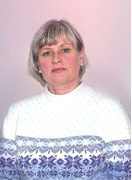 